CURSO DE FORMACIÓN CONTINUA PARA LA ACTUALIZACIÓN DEL CERTIFICADO PROFESIONAL DE SOCORRISMO EN ESPACIOS NATURALES.La Federación de Salvamento e Socorrismo de Galicia (FESSGA) organiza un curso de formación continua de Socorrismo en Espacios Acuáticos Naturales, con la autorización de la Academia Gallega de Seguridade Pública, para para la obtención de la renovación de la Inscripción en el registro definitivo de Socorrista en espacios naturales.        El DECRETO 104/2012 del 16 de marzo, por el que se fija la formación mínima de los socorristas acuáticos y por el que se crea y regula el Registro Profesional de Socorristas Acuáticos de Galicia, nos indica en su artículo 4. lo siguiente:       “4.2 A inscrición en cada unha das seccións do rexistro debe renovarse cunha periodicidade de catro anos. 4.3 Para a renovación da inscrición, tanto o persoal socorrista en instalacións acuáticas (piscinas e instalacións acuáticas) coma o persoal socorrista en espazos acuáticos naturais (praias e augas interiores) da Comunidade Autónoma de Galicia, deberá actualizar cada catro anos a formación adquirida, mediante a acreditación da realización de cursos de formación continua dunha duración mínima de catro horas sobre cada un dos módulos teórico-prácticos asociados ás unidades de competencia, recollidos nos anexos I e/ou II do presente decreto ”Por lo tanto cualquier persona que ya tenga el Registro profesoinal definitivo como Socorrista en espacios naturales, debe acreditar cada 4 años, para renovar este registro, un curso de 4 horas de actualización en cada una de las unidades de competencia asociadas al certificado profesional de socorrismo en espacios acuáticos naturales.DIRIGIDO A:A Socorristas inscritos en el Registro definitivo de Socorrismo en espacios acuáticos naturales.REQUISITOS DE INSCRIPCIÓN:  Estar en posesión del registro definitivo de Socorrismo en Espacios acuáticos naturales.OBJETIVOS DEL CURSO:Reciclar y actualizar los contenidos necesarios para la obtención de la renovación del registro de Socorrismo en Espacios acuáticos naturales.CONTENIDOS DEL CURSO:•	UC0269_2: Ejecutar técnicas específicas de natación con eficacia y seguridad (120 horas)•	UC0182_2: Prevenir accidentes o situaciones de emergencia en espacios acuáticos naturales (60 horas).•	UC0183_2: Rescatar a personas en caso de accidente o situación de emergencia en espacios acuáticos naturales (120 horas)•	UC0272_2: Asistir como primer interviniente en caso de accidente o situación de emergencia (40 horas)•	MP0186: Módulo de prácticas profesionales no laborales de socorrismo en espacios acuáticos naturales (80 horas) PRECIO DEL CURSO:La cuota de la matrícula es de 130 euros.PERIODO DE MATRICULACIÓN:Del 12 febrero al 09 de marzo de 2021. El curso tiene plazas limitadas. La inscripción se realiza por riguroso orden de llegada a la federación, con fecha tope el 09 de marzo de 2021.La Licencia federativa (incluye seguro de accidentes y responsabilidad civil)EL CURSO INCLUYE:•	Textos del curso•	Derecho de asistencia a clase•	Derecho de realización de todos los exámenes.•	Una vez superado el curso, el Certificado de Actualización del Certificado Profesionalidad de Socorrismo en Instalaciones AcuáticasLUGAR DE REALIZACIÓN:Federación de Salvamento y Socorrismo de Galicia. C/Gambrinus nº151. Módulo 0. Nave 3. 15008. A Coruña.FECHA Y HORARIO DEL CURSO:Viernes 12 de marzo:•	De 16:00 a 20:00 horas Sábado 13 de marzo:•	De 10:00 a 14:00 horas •	De 16:00 a 21:00 horas Domingo 14 de marzo •	De 10:00 a 14:00 horas HORAS DEL CURSO:•	16 horas totalesDOCUMENTACIÓN NECESARIA PARA LA INSCRIPCIÓN:•	La hoja de matrícula que adjuntamos cubierta con tus datos personales.•	Fotocopia del DNI.•	2 fotos tamaño carnet.•	Realizar ingreso en la cuenta  SABADEL: ES42 0081 2186 8300 0116 3022.Especificar en el ingreso:	ACTUALIZACIÓN ESP-ACUAT, nombre y apellidos del alumno.Para matricularte debes:•	Enviarnos por mail a fessga@fessga.es la documentación, o bien entregárnosla por correo postal en las oficinas de la FESSGA antes de la fecha estimada de finalización de periodo de matriculación (Calle Gambrinus nº151. Módulo 0. Nave 3. 15008. A Coruña).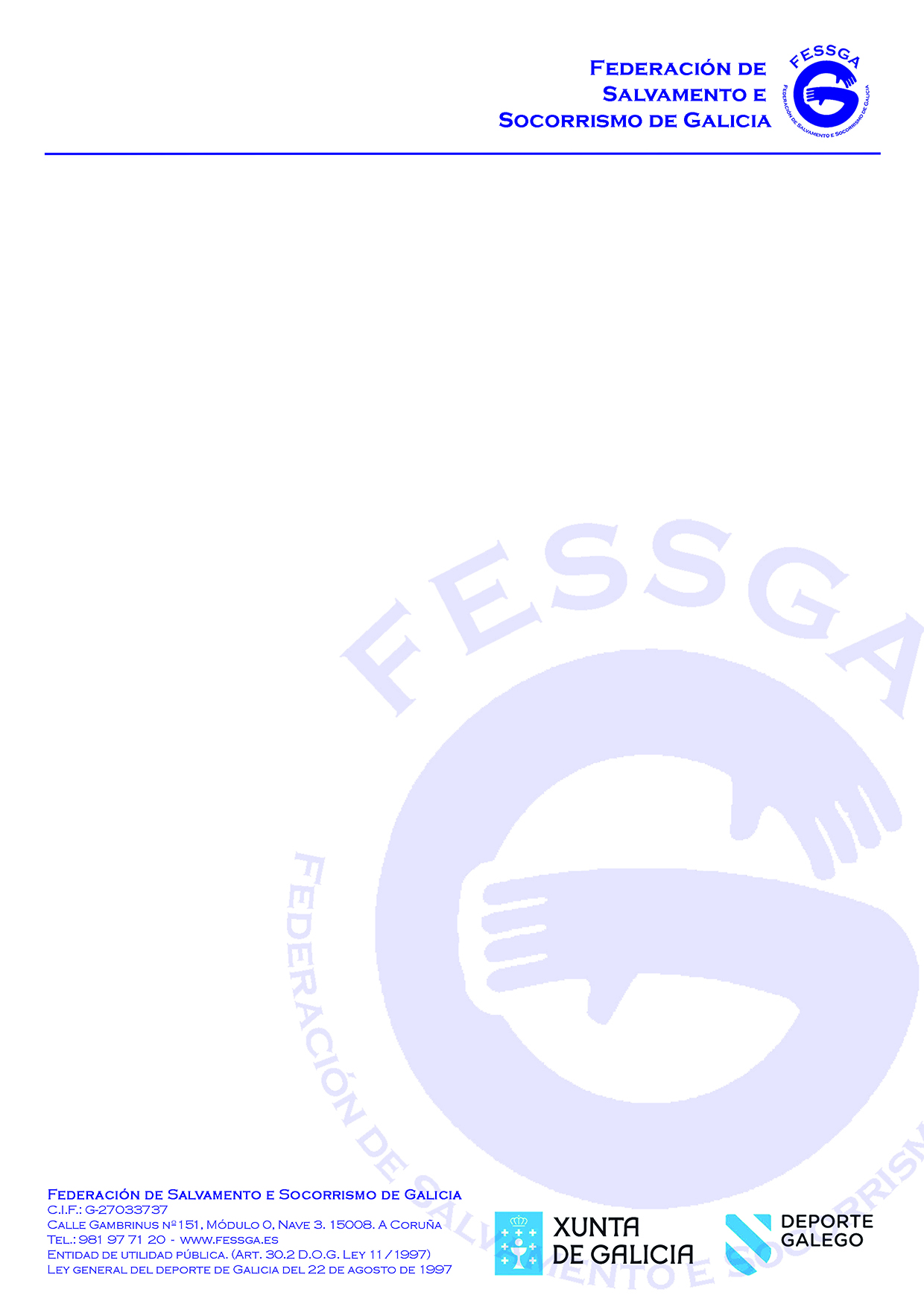 